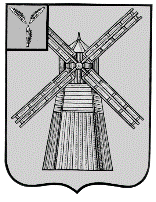 СОБРАНИЕ ДЕПУТАТОВПИТЕРСКОГО МУНИЦИПАЛЬНОГО РАЙОНАСАРАТОВСКОЙ ОБЛАСТИРЕШЕНИЕс.Питеркаот 29 августа 2023 года                     					    №74-15На основании Федерального закона от 6 октября 2003 года №131-ФЗ «Об общих принципах организации местного самоуправления в Российской Федерации», Федерального закона от 4 августа 2023 года №449-ФЗ "О внесении изменений в отдельные законодательные акты Российской Федерации", Закона Саратовской области от 26 апреля 2023 года №45-ЗСО «О преобразовании Агафоновского, Орошаемого и Питерского муниципальных образований Питерского муниципального района Саратовской области и внесении изменений в Закон Саратовской области «О муниципальных образованиях, входящих в состав Питерского муниципального района», Собрание депутатов Питерского муниципального района РЕШИЛО:1.Внести в Устав Питерского муниципального района, принятый решением районного Совета объединенного муниципального образования Питерского района  Саратовской  области от 3 декабря 2005 года №43-1 (с изменениями от 24 августа 2006 года №8-4, от 24 августа 2006 года №8-4, от 26 октября 2007 года №20-17, от 28 февраля 2011 года №61-1, от 8 июня 2012 года №17-1, от 11 июня 2013 года № 28-1, от 21 июля 2014 года №43-1, от 11 июня 2015 года №53-1, от 6 мая 2016 года №63-1, от 23 мая 2017 года №9-9, от 20 ноября 2017 года №16-24, от 9 июля 2018 года №23-11, от 30 ноября 2018 года №27-8, от 25 марта 2019 года №31-5, от 23 декабря 2019 года №38-4, от 21 декабря 2020 года №46-17, от 24 сентября 2021 года №53-10, от 30 августа 2022 года №64-14, от 05 мая 2023 года №72-6), следующие изменения и дополнения:1.1.часть 2 статьи 2 изложить в новой редакции:«2. В состав муниципального района входят:Алексашкинское муниципальное образование со статусом сельского поселения;Малоузенское муниципальное образование со статусом сельского поселения,Мироновское муниципальное образование со статусом сельского поселения,Нивское муниципальное образование со статусом сельского поселения,Новотульское муниципальное образование со статусом сельского поселения,Питерское муниципальное образование со статусом сельского поселения.»;1.2.ч.1 ст.4 дополнить пунктом 36 следующего содержания:36)осуществление выявления объектов накопленного вреда окружающей среде и организация ликвидации такого вреда применительно к территориям, расположенным в границах земельных участков, находящихся в собственности муниципального района.»;1.3.часть 2 статьи 18 изложить в новой редакции:«2. Собрание депутатов Питерского муниципального района состоит из глав поселений, входящих в состав муниципального района, и из депутатов представительных органов поселений, избираемых представительными органами поселений из своего состава, в соответствии с нормой представительства, установленной Законом Саратовской области от 29.10.2014 №131-ЗСО. Количество депутатов Собрания Питерского муниципального района составляет 18 человек.»;1.4.статью 7 исключить.1.5.ст.59 дополнить ч.2 следующего содержания:«2.п.36 ч.1 ст.4 вступает в силу с 1 октября 2023 года.».2.Пункты 1.1. и 1.3. решения вступают в силу после прекращения полномочий представительных органов муниципальных образований, преобразуемых в соответствии с законом Саратовской области от 26 апреля 2023 года №45-ЗСО ««О преобразовании Агафоновского, Орошаемого и Питерского муниципальных образований Питерского муниципального района Саратовской области и внесении изменений в Закон Саратовской области «О муниципальных образованиях, входящих в состав Питерского муниципального района».3. Направить Устав Питерского муниципального района Саратовской области и настоящее решение с необходимыми документами и материалами на государственную регистрацию.4.Настоящее решение вступает в силу после государственной регистрации и официального опубликования в районной газете «Искра». 5.Контроль за исполнением настоящего решения оставляю за собой.О внесении изменений и дополнений в Устав Питерского муниципального района Саратовской областиПредседатель Собрания депутатов Питерского муниципального районаИ.о.главы Питерского муниципального района                                     В.П.Андреев                                   О.Е.Чиженьков